HƯỚNG DẪN THỰC HIỆN KẾ HOẠCH BÁO CÁO CHUYÊN ĐỀ THỰC TẾHướng dẫn về chấm điểmĐiểm chấm chuyên đề thực tập thang điểm 10 như sau:Điểm đề cương chi tiết: hệ số 40%, do 02 giảng viên đồng hướng dẫn chấm với điểm lẻ đến 0,5.Điểm chuyên đề hoàn chỉnh: hệ số 60%, do 02 giảng viên đồng hướng dẫn chấm điểm với điểm lẻ đến 0,5.Cách tính điểm bài chuyên đề và xử lý khi có chênh lệch:Nếu điểm của người chấm 1 và người chấm 2 chênh lệch không quá 2,0 điểm thì lấy trung bình cộng làm điểm bài chuyên đề.Nếu điểm của người chấm 1 và người chấm 2 chênh lệch quá 2,0 điểm thì Hội đồng Khoa tổ chức chấm tập thể và điểm này là điểm bài chuyên đề. Điểm cuối cùng chỉ làm tròn đến 1 số thập phân.Hướng dẫn về hình thức trình bày2.1.  Quy định về định dạng văn bản Bài báo cáo viết từ 25 – 50 trang (in một mặt) kể cả hình, bảng biểu và tài liệu tham khảo, mỗi nhóm in 1 quyển.Đánh máy vi tính, khổ giấy A4.Kiểu chữ 13 Times New Roman, cách dòng: 1.5pt , cách đoạn: 3pt. Lề trên: 2cm, lề dưới 2cm, lề trái 2cm, lề phải: 3.0cm.  Kết cấu bài báo cáoTrang bìa cứng (mẫu kèm theo)Nhận xét (mẫu kèm theo)Lời nói đầu (nếu có)Mục lụcMở đầu (nếu không viết thành một chương)Chương 1, Chương 2, …Kết luận (nếu không viết thành một chương)Tài liệu tham khảo Phương thức đánh mụcĐánh số chương và số mục bằng số 1, 2, 3, không dùng số La Mã I, II, III, không dùng a, b, c;Số đầu tiên là số của chương. Tối đa đánh 4 cấp;Tiêu đề chương: in hoa chữ đậm, cỡ 15; tiêu đề mục lớn trong chương: in hoa đầu chữ đậm cỡ 13; tiêu đề mục nhỏ in nghiêng: chữ đậm cỡ 13. Sau tiêu đề các mục tuyệt đối không có các dấu chấm, hai chấm.Ví dụ: Chương 1. TỔNG QUAN1.1. Lược sử hình thành và phát triển nhà máy1.1.1. Cơ cấuQuá trình hình thành là… Tài liệu tham khảoCó ít nhất 5 tài liệu tham khảo;Các trích dẫn, lý thuyết cơ sở đều phải có tài liệu tham khảo;Có đánh số thứ tự 1, 2, 3 kế tiếp nhau;Tách riêng phần tài liệu tiếng Việt, tài liệu tiếng Anh, tài liệu internet;Trong mỗi phần, liệt kê theo ABC. Thực hiện báo cáoThời gian báo cáo mỗi nhóm: 20 phút, trong đó sinh viên báo cáo 10 phút, hỏi đáp hội đồng không quá 10 phút. Trước khi nhóm thực hiện báo cáo phải gởi bài cho giảng viên hướng dẫn trước 05 ngày.	Trên đây là hướng dẫn kế hoạch báo cáo chuyên đề thực tế của sinh viên chính quy khóa 2017 thuộc khoa Điện - Điện tử - Viễn thông. Đề nghị giảng viên hướng dẫn, sinh viên thực hiện đúng theo hướng dẫn.TRƯỜNG ĐẠI HỌC KỸ THUẬT-CÔNG NGHỆ CẦN THƠKHOA ĐIỆN - ĐIỆN TỬ - VIỄN THÔNG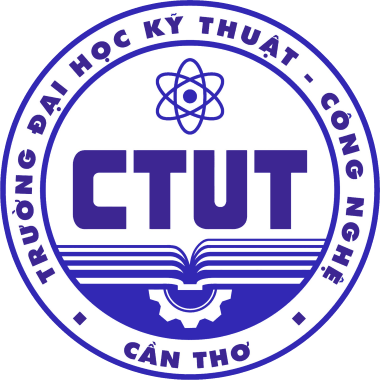 CHUYÊN ĐỀ THỰC TẾTÌM HIỂU……………………..CÁN BỘ HƯỚNG DẪN                SINH VIÊN THỰC HIỆNTS. Lê…………………	          1. Nguyễn Văn A…. (MSSV:…..)Ths. Nguyễn…………..		2. Lê V…..……........(MSSV:….)3. Trần V…..……........(MSSV:….)Cần Thơ - 2020NHẬN XÉT Sinh viên thực hiện 1: ………………………………………Ký tên …………Sinh viên thực hiện 2: ………………………………………Ký tên …………Sinh viên thực hiện 3: ………………………………………Ký tên …………Lớp: ………………………………………………………...Khóa: ……………KHOA ĐIỆN - ĐIỆN TỬ - VIỄN THÔNGBỘ MÔN KỸ THUẬT ĐIỆN – NĂNG LƯỢNGCỘNG HÒA XÃ HỘI CHỦ NGHĨA VIỆT NAMĐộc lập – Tự do – Hạnh phúcTP Cần Thơ, ngày      tháng 12 năm 2020KHOA ĐIỆN – ĐIỆN TỬ - VIỄN THÔNG BỘ MÔN KỸ THUẬT ĐIỆN - NLĐIỂMNHẬN XÉT CỦA GIẢNG VIÊNNHẬN XÉT CỦA GIẢNG VIÊN…………………………………………………….…………………………………………………….…………………………………………………….…………………………………………………….…………………………………………………….…………………………………………………….…………………………………………………….…………………………………………………….…………………………………………………….…………………………………………………….…………………………………………………….…………………………………………………….…………………………………………………….…………………………………………………….GIẢNG VIÊN IIGIẢNG VIÊN IIGIẢNG VIÊN IIGIẢNG VIÊN IGIẢNG VIÊN I